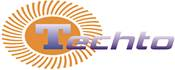 AUTOTRANSFORMATORIUS REGULIUOJAMAS TIPAS ATRAUTOTRANSFORMATORIUS REGULIUOJAMAS TIPAS ATRAUTOTRANSFORMATORIUS REGULIUOJAMAS TIPAS ATRAUTOTRANSFORMATORIUS REGULIUOJAMAS TIPAS ATRAUTOTRANSFORMATORIUS REGULIUOJAMAS TIPAS ATRAUTOTRANSFORMATORIUS REGULIUOJAMAS TIPAS ATRReguliuojamas ATR tipo autotransformatorius Specifikacija:Įvesties - maitinimo laidas.Išėjimas - 4 mm bananų lizdai (išskyrus ATR5000), maitinimo lizdai (ATR500 ir ATR1000) laboratorijų gnybtai (tik ATR5000).Didelis efektyvumas ir paprastas naudojimas.Kompaktiška konstrukcija.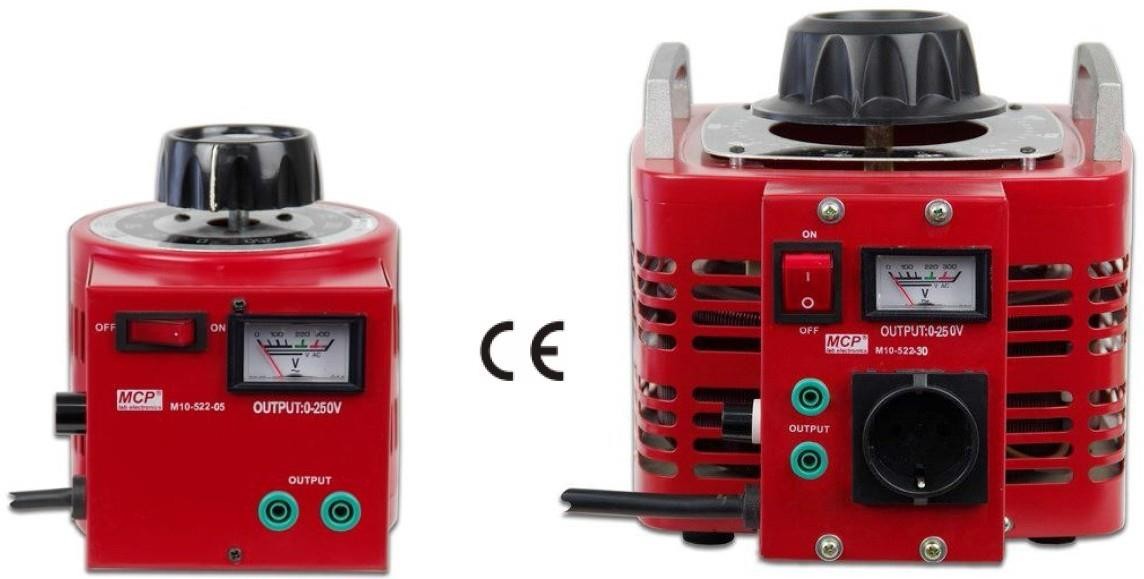 Techniniai duomenys:Reguliuojamas ATR tipo autotransformatorius Specifikacija:Įvesties - maitinimo laidas.Išėjimas - 4 mm bananų lizdai (išskyrus ATR5000), maitinimo lizdai (ATR500 ir ATR1000) laboratorijų gnybtai (tik ATR5000).Didelis efektyvumas ir paprastas naudojimas.Kompaktiška konstrukcija.Techniniai duomenys:Reguliuojamas ATR tipo autotransformatorius Specifikacija:Įvesties - maitinimo laidas.Išėjimas - 4 mm bananų lizdai (išskyrus ATR5000), maitinimo lizdai (ATR500 ir ATR1000) laboratorijų gnybtai (tik ATR5000).Didelis efektyvumas ir paprastas naudojimas.Kompaktiška konstrukcija.Techniniai duomenys:Reguliuojamas ATR tipo autotransformatorius Specifikacija:Įvesties - maitinimo laidas.Išėjimas - 4 mm bananų lizdai (išskyrus ATR5000), maitinimo lizdai (ATR500 ir ATR1000) laboratorijų gnybtai (tik ATR5000).Didelis efektyvumas ir paprastas naudojimas.Kompaktiška konstrukcija.Techniniai duomenys:Reguliuojamas ATR tipo autotransformatorius Specifikacija:Įvesties - maitinimo laidas.Išėjimas - 4 mm bananų lizdai (išskyrus ATR5000), maitinimo lizdai (ATR500 ir ATR1000) laboratorijų gnybtai (tik ATR5000).Didelis efektyvumas ir paprastas naudojimas.Kompaktiška konstrukcija.Techniniai duomenys:Reguliuojamas ATR tipo autotransformatorius Specifikacija:Įvesties - maitinimo laidas.Išėjimas - 4 mm bananų lizdai (išskyrus ATR5000), maitinimo lizdai (ATR500 ir ATR1000) laboratorijų gnybtai (tik ATR5000).Didelis efektyvumas ir paprastas naudojimas.Kompaktiška konstrukcija.Techniniai duomenys:Reguliuojamas ATR tipo autotransformatorius Specifikacija:Įvesties - maitinimo laidas.Išėjimas - 4 mm bananų lizdai (išskyrus ATR5000), maitinimo lizdai (ATR500 ir ATR1000) laboratorijų gnybtai (tik ATR5000).Didelis efektyvumas ir paprastas naudojimas.Kompaktiška konstrukcija.Techniniai duomenys:Reguliuojamas ATR tipo autotransformatorius Specifikacija:Įvesties - maitinimo laidas.Išėjimas - 4 mm bananų lizdai (išskyrus ATR5000), maitinimo lizdai (ATR500 ir ATR1000) laboratorijų gnybtai (tik ATR5000).Didelis efektyvumas ir paprastas naudojimas.Kompaktiška konstrukcija.Techniniai duomenys:Reguliuojamas ATR tipo autotransformatorius Specifikacija:Įvesties - maitinimo laidas.Išėjimas - 4 mm bananų lizdai (išskyrus ATR5000), maitinimo lizdai (ATR500 ir ATR1000) laboratorijų gnybtai (tik ATR5000).Didelis efektyvumas ir paprastas naudojimas.Kompaktiška konstrukcija.Techniniai duomenys:Reguliuojamas ATR tipo autotransformatorius Specifikacija:Įvesties - maitinimo laidas.Išėjimas - 4 mm bananų lizdai (išskyrus ATR5000), maitinimo lizdai (ATR500 ir ATR1000) laboratorijų gnybtai (tik ATR5000).Didelis efektyvumas ir paprastas naudojimas.Kompaktiška konstrukcija.Techniniai duomenys:Tipaselektros maitinimoMaksimali galiaMaksimali galiaReguliavimo diapazonasMaksimali srovėmatmenys(szer x gł x wys)SvorisATR500230V /50-60Hz500VA500VA0 – 250V2A125 x 145 x 1604 kgATR1000230V /50-60Hz1000VA1000VA0 – 250V4A185 x 165 x 2106 kgATR2000230V /50-60Hz2000VA2000VA0 – 250V8A185 x 190 x 2108 kgATR3000230V /50-60Hz3000VA3000VA0 – 250V12A200 x 210 x 25011 kgATR5000230V /50-60Hz5000VA5000VA0 – 250V20A235 x 250 x 29017 kgwww.trafotech.ltwww.trafotech.ltwww.trafotech.ltwww.trafotech.ltwww.trafotech.ltwww.trafotech.ltwww.trafotech.ltwww.trafotech.ltwww.trafotech.ltwww.trafotech.lt